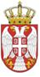             Република СрбијаОСНОВНА ШКОЛА „КРАЉ ПЕТАР  I“        Ниш, Војводе Путника бр. 1Број: 610-877/98-2-2023-04        Датум: 19. 09. 2023. годинеИ З В О Диз записника са 98.  телефонске седнице,Школског одбора  ОШ »Краљ Петар I« у Нишу,одржане дана  19. 09.   2023. године.1.   Донета Одлука о коришћењу дела годишњег одмора директора  за 2023. годину у трајању од 5 дана  почев од 20. 09. до 26. 09. 2023. године.							записничар							Лидија Цветковић